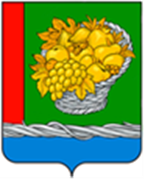 РЕСПУБЛИКА  ДАГЕСТАН СОБРАНИЕ  ДЕПУТАТОВ МУНИЦИПАЛЬНОГО РАЙОНА«МАГАРАМКЕНТСКИЙ  РАЙОН»РЕШЕНИЕ «14»  февраля 2023 г.                                                                   № -112VIIсд                                                      с.МагарамкентОб отчете отдела МВД России по Магарамкентскому району по обеспечению общественной безопасности и профилактике правонарушений в районе за 2022 год.Заслушав и обсудив отчет отдела МВД России по Магарамкентскому району в соответствии с Федеральным законом от 07 февраля 2011 года № 3-ФЗ «О полиции», приказом МВД РФ от 30 августа 2011 года № 975 «Об организации и проведении отчетов должностных лиц территориальных органов МВД России», об итогах работы отдела Министерства внутренних дел России по Магарамкентскому району за 2022 год.Собрание депутатов муниципального района «Магарамкентский район» РЕШАЕТ:Отметить удовлетворительной работу отдела МВД России по Магарамкентскому району по обеспечению общественной безопасности и профилактике правонарушений в районе за 2022 год.    Рекомендовать отделу МВД России по Магарамкентскому району активизировать работу по:организации и проведению дополнительных мероприятий, направленных на совершенствование взаимодействия органов местного самоуправления, правоохранительных органов, общественных организаций религиозных объединений по вопросам обеспечения правопорядка и общественной безопасности на территории района;повышению эффективности деятельности служб участковых уполномоченных полиции и по делам несовершеннолетних совместно с Управлением образования, в части профилактики преступности среди молодежи и подростков и в сфере противодействия наркомании;организации и проведению дополнительных мероприятий по обеспечению безопасности дорожного движения на автодорогах и населенных пунктах района;обеспечению освещения в местных СМИ вопросов профилактики правонарушений о проводимых мероприятиях и их результатов. Информировать население района о происшествиях и их последствиях.Совместно с заинтересованными структурами принять дополнительные меры антитеррористической защищенности объектов жизнеобеспечения и особой важности, мест массового скопления людей и доведения контактных телефонов;Продолжить работу по представлению ежемесячных аналитических материалов руководству MP «Магарамкентский район».Председатель                                                                                                                Собрания        депутатов                                                                                        МР «Магарамкентский район»	                                                  Н.А.Алияров.                                       Отчетначальника отдела МВД России по Магарамкентскому району перед Собранием депутатов МР «Магарамкентский район» о состоянии преступности на территории обслуживания ОМВД России по Магарамкентскому району и проделанной работе за 12 месяцев 2022 года                                   Уважаемые депутаты !Подводя итоги оперативно-служебной деятельности ОМВД России по Магарамкентскому району за 12 месяцев 2022 года следует отметить, что благодаря принимаемым мерам криминальная ситуация на обслуживаемой территории остаётся стабильной.Проведенный анализ оперативно-служебной деятельности Отдела МВД России по Магарамкентскому району показала, что сотрудникам отдела в основном удалось выполнить поставленные перед ними задачи.  Усилия личного состава были направлены на борьбу с преступностью и правонарушениями, недопущения проявлений экстремизма и терроризма на территории района.За 12 месяцев  2022 года, на территории оперативного обслуживания Отдела МВД России по Магарамкентскому району на 10 фактов или + 5.1 % наблюдается рост количества зарегистрированных преступлений, чем за АП 2021 г. (205/195), из которых раскрыто и направлено в суд 191 против 168 за АППГ, процент раскрываемости составил 95.5 % против 89.0 % за АППГ (РД 83.5 %)При этом наибольшее количество зарегистрированных преступлений наблюдается на территории населенных пунктов: Магарамкент -55 преступлений, Яраг-казмаляр - 22 преступлений, Бильбиль - Казмаляр, Ново Филя, Самур -13 преступлений, Азадоглы - 12 преступлений, Куйсун -11 преступлений, Советское - 10 преступлений, Тагиркент -9 преступлений, Гапцах - 7 преступлений,  Приморский по 5 преступлений, Гильяр, Ново-Аул, Оружба, Хтун - Казмаляр, Кирка по - 4 преступления, Хорель, Картас - Казмаляр, Бутказмаляр, Яруквалар, Кчун - 3 преступления, Целегюн, Ново-Усур, по 2 преступления,  Джепель, Чах-Чах, Ходжа-Казмаляр, Газардкам по 1 преступлению.        По состоянию на 31 декабря 2022 года, рост числа зарегистрированных преступлений наблюдается, в части краж чужого имущества (15/7 +114.2%), незаконное хранение спирта содержащей продукции по ст. 171.1 УК РФ (5/0 +500%), хранение или перевозка товаров и продукции не отвечающих требованиям безопасности по ст. 238 ч.2 УК РФ (3/0 +300%), кроме того произошел рост на 7 или +700 % по преступлениям предусмотренных статьями 131 и 132 УК РФ 8/1 за АППГ.За отчетный период раскрыто преступлений прошлых лет 6 АППГ- 6, нераскрытыми и приостановленными остаются 9   уголовных дел по ст. 168 ч.1, 194 ч.1, 208ч.2, 205.5 ч.2, ст.327 ч.1, 159 ч.4, 159 ч.2, 200 ч.1 и 222.1 ч.1 УК РФ, за АППГ 2021 – 19 уголовных дел         За текущий период наблюдается рост на + 70 % или на 14 фактов количество зарегистрированных преступлений по категории тяжких и особо тяжких преступлений (34/20), из которых раскрыто и направлено в суд 33 против 8, процент раскрываемости составил 91.7 % против 53.3% за АППГ.   Указанный рост преступлений обусловлен вследствие инициативного выявления преступлений органами осуществляющих оперативно-розыскную деятельность.       За анализируемый период 2022 года по сравнению с прошлым годом наблюдается незначительный рост на 2.2% или - 4 количество зарегистрированных преступлений по общеуголовной направленности (179/175), из которых раскрыто и направленно в суд 167 против 156, процент раскрываемости преступлений указанной категории незначительно увеличился  на + 4.2 %, и составило 95.4 % против 91.2% по (РД 82.5%).                Из числа зарегистрированных преступлений по общеуголовной направленности, тяжких и особо тяжких зарегистрировано 28 против 18 за АППГ, из них раскрыто и направленно в суд 28 против 7, процент раскрываемости составило 90.3 % против 50% за АП 2021г. (РД 65.0%).       По итогам 12 месяцев 2022 года, на 18 фактов наблюдается рост и по количеству зарегистрированных преступлений следствие, по которым обязательно (56 против 38), из которых раскрыто и направленно в суд -51 против -25 процент раскрываемости их составил 92.7% против 75.8 % за АП 2021 года. ( РД 73.5 %).       За 12 месяцев 2022 года наблюдается снижение на 14 фактов или -10.2% число зарегистрированных преступлений следствие, по которым не обязательно (123/137), из которых раскрыто и направлено в суд -116 против -131. При этом общий процент раскрываемости незначительно увеличился и составил – 96.7% против 94.9 %.(РД 95.3 %).       По итогам 12 месяцев 2022 г.  наблюдается равная динамика  по количеству лиц, совершивших преступления – 152 против – 152, в том числе из их числа: Преступления совершены:- в состоянии опьянения – 8 против -18,- в группе лиц - 0 против -0, - ранее совершавшими преступления - 76 против -79,- ранее судимыми -60 против - 58,- несовершеннолетними – 0 против 1,- применялись меры административного воздействия – 15 против -15,- в общественных местах 11 против 8, в том числе на улицах – 10 против 5.- хулиганские побуждения 3 против 9.- бытовые причины – 0 против -1.По видам преступлений:Мошенничество: зарегистрировано - 11 преступление против - 8, рост на 3 факта или же – 37.5%, из них раскрыто 5 против 4, раскрываемость - 60% против 40%. Рост указанного рода преступлений произошел в связи участившимися случаями совершения мошеннических действий в сфере информационно телекоммуникационных технологий, в связи с этим Отделом на постоянной основе проводиться работа по профилактике недопущения совершения преступлений с развешиванием буклетов и иной информации об используемых мошенниками алгоритме совершения преступлений.Участие в деятельности организации, признанной террористической ст.205.5 ч.2, 208 ч.2  УК РФ: зарегистрировано преступлений – 3 против - 2, приостановлено по п.2 ч.1 ст.208 УПК РФ-2АППГ-2.По ст. 222 УК РФ: зарегистрировано - 23 преступление против - 22, из них раскрыто 21 против 23, раскрываемость – 95.5% против 100%.По линии НОН: зарегистрировано преступлений – 58 против - 67, снижение на 9 фактов или же -7%, раскрыто 60 против 64.  Процент раскрываемости составляет – 100% против – 98.5%.По ст.264.1 УК РФ: зарегистрировано - 2 преступление против – 5, снижение на - 3 факта или – 40%, из которых раскрыто в текущем году -2, против -5 за АППГ. По ст.158 УК РФ: зарегистрировано - 15 преступление против – 7, рост на - 8 фактов или  114%, из которых раскрыто в текущем году -16, против -5 за АППГ. Процент раскрываемости составляет – 100% против – 28.6%.По линии экономической направленности: зарегистрировано 26 преступление против - 20, рост на - 6 факта или – 30%, из которых раскрыто в текущем году - 24 против -412 за АППГ. Раскрываемость -96% против 75% Из них:Взяточничество: - зарегистрировано - 10 против - 11. Снижение на - 1 факт или – 10%, из которых раскрыто в текущем году -10, против -10 за АППГ. Процент раскрываемости составляет – 100% против – 100%.Проводимая работа по противодействию экстремизму и терроризму.        Противодействие терроризму и экстремизму.        Приоритетным направлением, как и прежде, остается профилактика проявлений идеологии экстремизма и терроризма на территории района.         По-прежнему определённые мероприятия принимаются и по реализации плана комплексной программы противодействия экстремизму и терроризму в Республике Дагестан на 2019-2023 годы.	На территории Магарамкентского района всего осуждено 44 человека по статьям экстремисткой направленности, из которых 8 отбывают наказания в местах лишения свободы, 15 ранее судимых проживают за пределами района (информация по всем направленны в соответствующие отдела для дальнейшего осуществления контроля) и 21 ранее судимых проживают на территории района.           В отношении ранее судимых лиц, экстремисткой направленности проживающих на территории обслуживания совместно  с заинтересованными службами проводиться работа по контролю соблюдения установленными судом ограничений, обязательств и запретов.  Органами самоуправления совместно с заинтересованными службами проводиться работа по ресоциализации ранее судимых лиц.  	На территории Магарамкентского района проживают 56  несовершеннолетних детей (школьный возраст 38, дошкольный-18), являющимися выходцами из семей причастных к террористической деятельности. В отношении них организовано и проводятся воспитательные и культурно-просветительские мероприятия с привлечением известных спортсменов, представителей религиозных и патриотических организаций по формированию стойкого неприятия идеологии терроризма  	За анализируемый период выявлено преступлений по линии РЭТ-10, из которых: 208 ч.2-1 УК РФ, 205.5 ч.2-1 УК РФ, 222.1 ч.1-6, 223 ч.1-2 УК РФ.    Всего, в розыске с остатком прошлых по ст. 208 ч.2 и 205.5 ч.2 за участие в деятельности МТО «ИГ» числится – 47 жителей Магарамкентского района. Также проводились информационно-пропагандистские мероприятия по противодействию идеологии терроризма в средствах массовой информации, в том числе в сети Интернет. За отчетный период  опубликовано 935 комментариев, выставлены  публикации (в печатных СМИ 2, в сети Интернет 13). Помимо этого осуществлялось  мониторинг печатных и электронных СМИ, социальных сетей и блогов на предмет выявления  материалов экстремистского содержания и  деструктивных информационных публикаций, касающихся деятельности органов государственной власти. Проведёнными мероприятиями за отчетный период выявлено количество материалов экстремистского содержания, в сети Интернет-15 (9 административных материалов, 6 заблокированных) из них 8- граждан привлечены по ч.1 ст. 20.3 КоАП РФ, 1- гражданин по  ч.1 ст. 20.2 КоАП РФ.Противодействие наркомании. По-прежнему одним из актуальных направлений оперативно служебной деятельности служб и подразделений ОМВД остается борьба с незаконным оборотом наркотических средств и их аналогам сильнодействующих веществ.         Как и прежние периоды, основная доля зарегистрированных преступлений приходится на преступления, связанные с наркотиками, как распространенным видом уголовно наказуемого правонарушения.         За анализируемый период 2022 года, по правонарушениям в рамках КоАП РФ по ст. 6.9 выявлено – 11 административных материала.          За 12 месяцев 2022 года количество выявленных и зарегистрированных преступлений, связанных с незаконным оборотом наркотических средств, психотропных или их аналогами, сильнодействующих веществ снизилось на 9 преступлений или на - 13.4 % (58 /67), из которых, раскрыто и направленно в суд 60 против 64 АП 2021 г., процент раскрываемости увеличился на 1.5 % и составил  (100% против 98.5%).          По итогам истекшего периода наблюдается снижение на 1 преступление или -33.3% количество выявленных преступлений, связанных со сбытом наркотических средств и их аналогам психотропных веществ (3/4), из которых раскрыто и направлено в суд 3 против 4 преступлений.            Предпринятыми мерами из незаконного оборота изъято всего более 1 килограмма наркотических средств.        Из указанного количества 58 (67) выявленных преступлений;        - по ч. 1 ст. 228 УК РФ (хранение) 41 факта (АП 48).        - по ч. 2 ст. 228 УК РФ (хранение в крупном размере) 5 факта (АП 5).        - по ст. 234 УК РФ (незаконный оборот сильнодействующих вещ.) 3 факт против 4 за АП 2021 г.       - по ст.231 УК РФ (незаконное культивирование наркосодержащих растений) – 9 против 10 за АП 2021 г.Еще одно направление деятельности отдела – это организация профилактической работы с лицами, состоящими на профилактическом учете.На 31 декабря 2022 года на профилактическом учете в ОМВД России по Магарамкентскому району состоят –282 профилактируемых  лиц;   - из них ранее судимые - 78 (в текущем году взято на учет - 18),   - условно осужденные – 31 (в текущем году взято на учет-26),  - больные алкоголизмом - 46 (в  текущем году взято на учет-0),   - больные наркоманией – 7 (в  текущем году взято на учет-0),   - семейные дебоширы - 35 (в  текущем году взято на учет-1),  - психически больных - 36 (в  текущем году взято на учет-1),  - несовершеннолетний административный правонарушитель-18 т.г -12,  - неблагополучный родитель-10(в  текущем году взято на учет-10).По состоянию на 31.12.2022 г. под административным надзором состоят 21 ранее судимых из них за совершение преступлений террористического характера и экстремистской направленности – 7. В 2022 году поставлено на учет 6 лиц.По итогам 12 месяцев 2022 года выявлено 14 факта нарушения поднадзорными лицами установленных судом ограничений и обязанностей (ст.ст. 19.24,20.1 КоАП РФ), в отношении 5 поднадзорных лиц установлены дополнительные ограничения.Кроме того, в отношении 4 поднадзорных лиц продлены сроки административного надзора.В целях профилактики совершения более тяжких бытовых преступлений указанная категория лиц проверялась по месту жительства, проводились индивидуально-профилактические мероприятия. 	В течение отчетного периода 2022 года проведены ряд профилактических операций, таких как: «Подросток», «Мак», «Сообщи где торгуют смертью», «Оружие», «Нелегал-2022», «Надзор», «Розыск», «Алкоголь», «Пиротехника», «Рецидивист», и т.д.За отчетный период на территории Магарамкентского района участковыми уполномоченными полиции рассмотрено различных жалоб и заявлений граждан – 123, все рассмотрены в установленном порядке и приняты законные решения.В данном разделе хотел бы остановить свое внимание о вопиющем факте выявленными сотрудниками ГУУР МВД России где в ходе проведения оперативно розыскных мероприятий был задержан гражданин Мустафаев М.Д, житель с. Бильбиль-Казмаляр Магарамкентского района, который совершал насильственные действия в отношении своей несовершеннолетней падчерицы Габибуллаевой Ф.Г., 2012 г.р.Данное преступление носил латентный (скрытый) характер, однако образовательные учреждения, органы местного самоуправления призванные выявлять и бороться с такими фактами на упреждение не сработали, в том числе и Отдел МВД России по Магарамкентскому району. В связи с изложенным необходимо активизировать взаимодействие между службами и образовательными учреждениями, депутатам и главам администраций в пределах своих полномочий проводить совместно с педагогами и заинтересованными службами профилактические беседы с несовершеннолетними, где отслеживать эмоциональное состояние школьников, проверять их в быту и при малейших подозрениях о противоправных действиях в отношении несовершеннолетних,  проводить более чувствительные проверки с подключением  необходимых служб, в том числе и правоохранительных органов. В числе приоритетных направлений деятельности ОВД находилась декриминализация топливно-энергетического комплекса.В результате проведенных мероприятий за 12 месяцев 2022 года участковыми уполномоченными полиции в сфере ТЭК по ст. 7.19 КоАП РФ за без учётное потребление электроэнергии к административной ответственности привлечено 100 жителей Магарамкентского района. В отношении 5 жителей Магарамкентского района возбуждены уголовные дела за самовольное подключение к газопроводу ст. 215 УК РФ 	Кроме того, проводилась разъяснительная работа среди населения о своевременной оплате за потребленные энергоресурсы. 	О принимаемых мерах по обеспечению антитеррористической и противокриминальной защиты образовательных учреждений расположенных на территории Магарамкентского района »В последние годы средние и дошкольные общеобразовательные учреждения на территории Российской Федерации становятся объектами криминальных посягательств со стороны вооруженных лиц, в том числе страдающих психическими расстройствами.Продолжаются целенаправленные попытки дестабилизации обстановки путем многочисленных ложных сообщений о заминировании различных объектов с массовым пребыванием граждан, и в первую очередь образовательных учреждений.На текущий момент в регионе зафиксировано более 70 фактов ложных электронных сообщений о минировании, основная часть которых распространяется пользователями Интернет-ресурсов, находящихся вне Российской Федерации. Большинство данных сообщений (68) осуществлено с 25.02.2022, т.е. с начала специальной военной операции Вооруженных сил России по защите населения Донецкой и Луганской народных республик, демилитаризации и денацификации Украины.В целях недопущения противоправных действий со стороны деструктивных сил на территории района принимаются меры по обеспечению антитеррористической защищенности общеобразовательных учреждений. В этих целях по инициативе МВД установлены мобильные телефоны экстренной связи с дежурной частью Отдела, в телефонных аппаратах запрограммирован быстрый набор телефонного номера.  Ежедневно дежурной частью Отдела осуществляется про звон на указанные мобильные телефоны в целях проверки связи.  	На постоянной основе сотрудниками Отдела проводиться проверочные мероприятия по организации физической охраны, функционирования камер видео наблюдения, соответствия пожарно технических условий, соответствии требованиям антитеррористической защищенности и  алгоритма оперативного информирования должностными лицами  образовательных учреждений при возникновении чрезвычайных ситуаций. По выявленным недостаткам информация направляется в заинтересованные органы для принятия мер реагирования.Принимаемы меры по обеспечению правопорядка и безопасности в туристический сезон.В период летнего, туристического, каникулярного и курортного сезона в 2022 году личным составом ОМВД России по Магарамкентскому району совместно с представителям органов местного самоуправления СП «Бильбильский» проводились регулярные целевые рейдовые мероприятия в прибрежной полосе Каспийского моря в целях обеспечения правопорядка и безопасности в туристический сезон, также охраны детско оздоровительного лагеря «Самур»На территории Магарамкентского района в летний купальный сезон, отдых граждан осуществляется на прибрежной зоне Каспийского моря, вдоль н.п. Приморск, наиболее популярный туристический маршрут и объект туризма «Самурский лесопарк»Для обеспечения охраны общественного порядка и общественной безопасности на берегу Каспийского моря и прилегающей территории был создан наряд, который на постоянной основе патрулировал по побережью. Также были привлечены специалисты МЧС для обеспечения безопасности граждан. В летний период на территории Магарамкентского района функционировал один детский оздоровительно лагерь «Самур» (далее ДОЛ «Самур), который был расположен в с. Приморск Магарамкентского района, в 600 метрах до моря.В целях обеспечения безопасности, на охрану лагеря дополнительно был выделен наряд в составе двух сотрудников полиции, которые совместно с сотрудниками ЧОО «Беркут»  осуществляли охрану в круглосуточном режимеОрганизовано размещение в лагере информационных табличек с номером «112» службы вызова экстренных оперативных служб, а также дежурных частей ОМВД и Самурского ОП, руководителей и ответственных лиц (УУУП, оперуполномоченного, ИПДН), схемы организации связи с ними с указанием выделенного телефонного номера учреждения для экстренной связи.            Силами участковых уполномоченных полиции, инспекторов по делам несовершеннолетних проводились  профилактические мероприятия, по проверке  гостиничных и иных объектов, предназначенных для отдыха туристов, а также объектов торговли и общественного питания расположенные в местах отдыха граждан.  Устанавливались запреты  или вводились ограничения продажи алкогольной, спиртосодержащей продукции, пива и напитков, изготавливаемых на его основе, на прилегающих к детскому оздоровительному учреждению, и в местах нахождения источников повышенной опасности (море, водоёмы).        В период летнего курортного сезона нарушения общественного порядка и общественной безопасности не допущено, однако имелись факты что туристы в лесопарке блуждали (терялись по несколько часов) и не могли находить ориентир, указывающий на дорогу в связи с отсутствием указателей и нарушением навигационной системы указывающий путь через чащу лесного массива.В связи с изложенным прошу рассмотреть данный вопрос и принять меры по актуализации и ведение в навигационный маршрут всех дорог ведущих через лесополосу к берегу моря, а также в летний период организовать с привлечением волонтеров и иных служб мероприятия направленные на уборку, благоустройство и санитарное содержание территорий.Принимаемые меры по недопущению загрязнения окружающей среды.За истекший период в рамках реализации требований распоряжения МВД по Республике Дагестан «О мерах по недопущению загрязнения питьевой воды» сотрудниками отдела проделано определённая работа по выявлению правонарушений, предусмотренных статьей 8.2 КоАП РФ «Несоблюдение требований в области охраны окружающей среды при обращении с отходами производства и потребления», принятия решений по которым подведомственно министерству экологии и природных ресурсов Республики Дагестан.Составлено и направлено для принятия решений 940 протоколов об административных правонарушениях. Основная масса из составленных протоколов по данной статье составлено в отношении граждан, которые вывели свои канализационные стоки в поливные канавы и сброса мусора не отведенных местах. Однако хотелось бы отметить, что заинтересованные органы, главы сельских поселений, депутаты районных и сельских собраний, сотрудники профильных министерств не на должном уровне организовывают  работу  в указанном направлении. А именно, отсутствие профилактической работы,  оставления без внимания факты засорения сточных вод, выброса мусора, в не проведении разъяснительной работы среди населения, отсутствии комплексных мероприятий  в пределах своих полномочий по недопущению загрязнения окружающей среды. Так в населенных пунктах с. Бут-казамаляр, Магарамкент, Советское, Чахчах-казмаляр имеются стихийные выбросы мусора, однако главами и депутатами сельских поселений действенных мер реагирования не предпринимаются.В связи с этим нужно в этом году наладить тесное взаимодействие и активизировать работу в текущем году в указанном направлении.Проводимая работа по выявлению фактов осуществления незаконной предпринимательской деятельности без государственной регистрации в налоговом органе. За 2022 год Отделом МВД России по Магарамкентскому району проведена работа по выявлению фактов незаконной коммерческой деятельности. Так за 2022 год составлено 152 административных протокола по ч.1 ст.14.1 КоАП РФ (осуществление предпринимательской деятельности без государственной регистрации в налоговом органе)Из составленных административных правонарушений в отношении 24 граждан привлеченных к административной ответственности два и более раза направлена информация прокурору Магарамкентского района, для принятия мер прокурорского реагирования по прекращению либо приостановлению осуществлению гражданами незаконной предпринимательской деятельности, до их государственной регистрации в налоговом органе Проведена определенная работа с несовершеннолетними.Обслуживаемое детское население в возрасте от 0 до 18 лет составляет более – 19152 несовершеннолетних.Всего на территории обслуживания расположено образовательных учреждений – 60, (СОШ-38), учащихся- 7054),  дошкольных учреждений - 22 (воспитанников - 1447).На территории Магарамкентского района за 2022 год несовершеннолетними совершенных преступлений не зарегистрировано.На профилактическом учете всего состояло на учете на начало отчетного периода – 26, из них несовершеннолетних – 15, родителей – 11. Всего было доставлено в ОВД – 43 несовершеннолетних правонарушителей. Привлечено к административной ответственности – 111, из них по ст. 5.35 ч.1 КоАП РФ (на родителей) – 84, 20.6 ч.1 КоАП РФ-25, 6.24 ч.1 КоАП РФ-1, 20.1 ч.1 КоАП РФ-1.Семьи и дети возвращённых из стран САР на территорию обслуживания не имеются.В целях недопущению нарушений законности в сфере опекунства несовершеннолетних детей проделана следующая работа.В отделе опеки и попечительства МР «Магарамкентский район» взято под опеку 110 детей, опекунов 85.Проведено 85 выездных проверок опекаемых семей, для обследования семейно-бытовых условий проживания несовершеннолетних опекаемых и оказания им правовой помощи, а также в целях профилактики нарушения их законных прав и интересов, недопущения жестокого обращения с ними, физического и психологического насилия в отношении них, использования их в целях извлечения финансовой и материальной выгоды, изучению условий их содержания, выявления фактов ненадлежащего исполнения обязанностей опекунства со стороны приютивших их семей. Проведён негласный опрос соседей на предмет изучения семей, в которых содержатся несовершеннолетние, образа жизни опекунов, выявления фактов избиений и издевательств над приёмными детьми, использования их в целях извлечения финансовой и материальной выгоды. На всех детей, проживающих вне территории обслуживания направлено письма по территориальности для проведения проверочных мероприятий по месту фактического проживания.Фактов ненадлежащего исполнения своих обязанностей по воспитанию, содержанию и обучению несовершеннолетних опекаемых со стороны опекунов, усыновителей и иных законных представителей не выявлено.Не менее важным и актуальным направлением является обеспечение безопасности дорожного движения.Протяженность дорог общего пользования составляет – 151 км.За 12 месяцев 2022 года на территории обслуживания зарегистрированы ДТП – 12. В результате ДТП погибших не имеется, против 8 за АППГ. Личный состав, задействованный в обеспечении безопасности дорожного движения постоянно нацелена на активизацию работы по выявлению грубых нарушений ПДД, непосредственно влияющих на аварийность (выезд на полосу встречного движения, управление ТС без права управления управление ТС в состоянии опьянения и т.д.).За отчетный период в целях профилактики и предупреждения дорожно-транспортных происшествий на территории обслуживания организованы и проведены оперативно-профилактические мероприятия «Ремень», «Розыск», «Дозор», «Внимание дети», «Должник», «Тонировка», «Архив», «Автомобиль», «Автобус».За 12 месяцев 2022 года в ходе надзора за дорожным движением проведено проверок эксплуатационного состояния улично-дорожной сети – 115. По результатам проведенных проверок составлено актов УДС 115.За невыполнение требований предписаний об устранении недостатков УДС составлено – 5 протоколов  по  ст.12.34 ч.1 КоАП РФ, ст. 19.5 ч.27 – 1.Работа по пропаганде и безопасности детского дорожно-транспортного травматизма Работниками образования района и ИПДН организованы и проведены совместные проверки наличия тематических планов, программ и образовательного процесса по обучению детей навыкам безопасного поведения на улицах и дорогах в рамках предметов «Окружающий мир» и «ОБЖ» и наличие уголков безопасности.В общеобразовательных учреждениях организованы и проведены профилактические беседы на родительских собраниях о причинах возникновения дорожно-транспортных происшествий с участием детей и об ответственности родителей за нарушения, совершаемые детьми в области дорожного движения.Для обеспечения безопасности детей на дорогах проведены проверки УДС, возле образовательных учреждений, которые располагаются в непосредственной близости с дорогой с интенсивным движением транспортных средств.За 12 месяцев 2022 года на территории обслуживания организованы и проведены оперативно-профилактические мероприятия «Внимание дети» и «Осторожно пешеход» направленные на снижение уровня детского дорожно-транспортного травматизма.Организовано и проведено совместно ИПДН проверок наличия тематических планов, программ и образовательного процесса по обучению детей навыкам безопасного поведения на улицах и дорогах в рамках предметов «Окружающий мир» и «ОБЖ» и наличие уголков безопасности 4.Одним из направлений деятельности МВД России является оказание государственных услуг гражданам в сфере миграции.Сотрудниками ОВМ ОМВД России по Магарамкентскому району оформлено паспортов гражданина Российской Федерации – 2239, из них взамен утраченных – 138, по достижению-14 летнего возраста-756, по достижению возраста 20 лет – 408, по достижению 45 лет – 502, изменение установочных данных – 230,  приобретение гражданства – 36, лицам старше 14 летнего возраста – 12, непригодность к использованию – 120, обнаружение ошибок – 46. Через портал гос. услуг принято 852 заявлений о выдаче (замене) паспортов гражданина Российской Федерации, оформлению заграничного паспорта и по регистрационному учету.В целях качественного оказания государственных услуг ОМВД России по Магарамкентскому району взаимодействует с МФЦ.За 12 месяцев 2022 года через многофункциональный центр по оказанию государственных и муниципальных услуг сотрудниками миграционного пункта принято – 5264 документов. Все документы рассмотрены в установленные сроки. Нарушений сроков не имеется. Работа в данном направлении налажена и взята на контроль.	Подводя итоги работы Отдела МВД России по Магарамкентскому району за 2022 год, можно отметить, что в целом отдел с поставленными задачами справился.  Предпринятые правоохранительными органами меры, оказались эффективными, что позволило криминогенную обстановку   удержать под контролем и своевременно реагировать на ее изменения. Отдел готов продолжить работу по противодействию преступности и обеспечению охраны общественного порядка в 2023 году, для этого имеются все необходимые силы и средства.Спасибо за внимание.Начальник Отдела МВД России по Магарамкентскому районуполковник полиции                                                                          М.М. Эминов